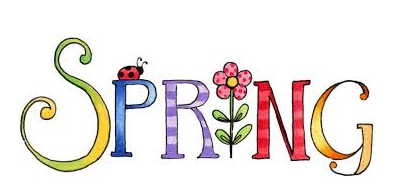 Spring 3 HomeworkThinking about the famous person you chose for your Cold Write, choose from the following options:Create a photo collage of them and their work.Paint a portrait of them.Create a storyboard of a key event in their lifeDo a junk model to represent them or their workWrite a poem or song about themCreate a short animation about them